Atividade I. Coordenadas Geográficas Observe o mapa a seguir, e em seguida, complete as lacunas com as informações corretas.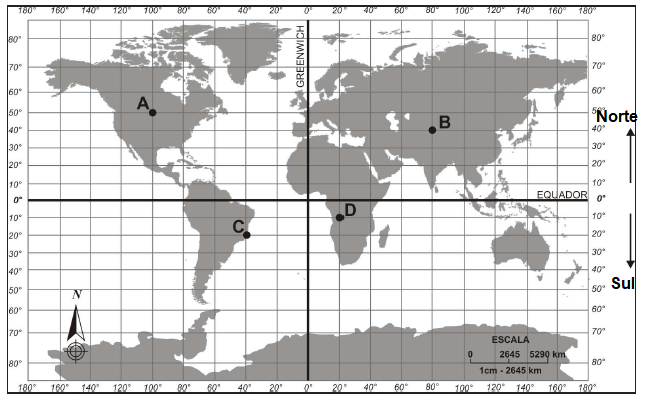 O paralelo chamado Equador divide o globo terrestre em dois hemisférios: hemisfério Norte e hemisfério Sul.Podemos dizer que os pontos C e D pertencem ao ________________________________________. Os paralelos definem os graus de latitude. A latitude é medida a partir do Equador e varia entre 0° e 90° sul (Polo Sul) e entre 0° e 90° norte (Polo Norte). A latitude no equador é _________. O Meridiano de Greenwich – também chamado de Meridiano Principal – é uma linha imaginária que, por convenção, demarca a divisão das longitudes do globo terrestre. Ele possui o valor de 0º de longitude e, tecnicamente, não está posicionado nem a leste nem a oeste. Esse meridiano é, portanto, o marco divisor entre os hemisférios Ocidental (Oeste) e Oriental (Leste).Podemos dizer, que os pontos B e D pertencem ao _______________________________________________.Para localizar pontos no mapa, primeiro identificamos a latitude e, em seguida, a longitude da seguinte forma:Ponto A – Latitude 50° ao Norte  e Longitude 100° à Oeste.Ponto B – Latitude 40° ao Norte e Longitude 80° à Leste.Ponto C – _____________ ao Sul e Longitude 40° ___________.Ponto D – ______________________________________________.Dentre os pontos destacados, o ponto A está localizado na América do _________ e o ponto ___ está localizado na América do Sul, e o ponto que se encontra na África Subsaariana tem latitude ____ ao Sul e longitude ____________________. Atividade II. Localização de pontos em um quadro.No quadro, a seguir, as linhas são identificadas por letras maiúsculas e as colunas por algarismos.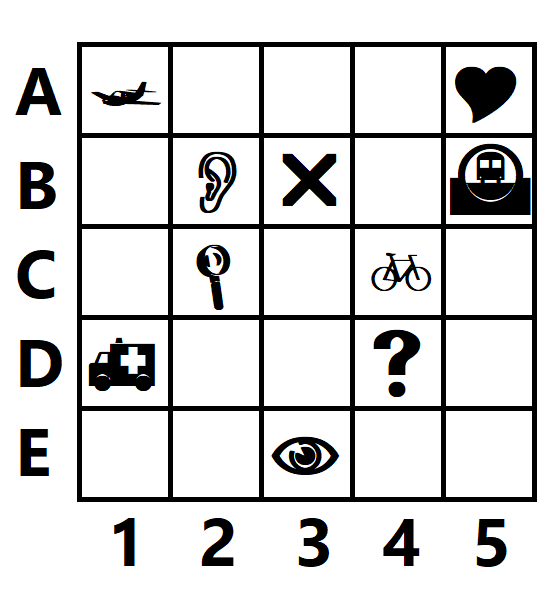 Vamos localizar cada uma das imagens apresentadas no quadro, da seguinte forma: primeiro, identifique o número correspondente à sua coluna e, em seguida, a letra correspondente à sua linha. Veja o exemplo a seguir: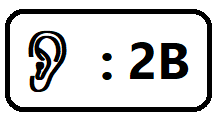 Seguindo o exemplo, determine as coordenadas de cada uma das imagens a seguir.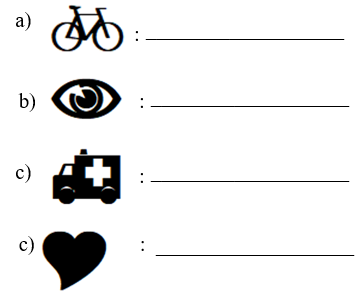 Atividade III. Localização de pontos no plano cartesiano.Observe o plano cartesiano a seguir.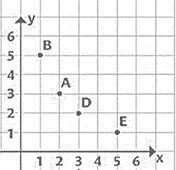 Para localizar pontos nesse plano, primeiro, devemos identificar o número correspondente na horizontal. Para isso, basta conferir o valor no eixo x. Depois, verificamos a “altura”, ou seja, o número correspondente na vertical. Exemplo 1. As coordenadas do ponto A são (2, 3), pois na horizontal A está marcando 2, enquanto na “altura” está marcando 3.Exemplo 2. As coordenadas do ponto D são (3, 2), pois na horizontal B está marcando 3, enquanto na “altura” está marcando 2.Nessas condições, o ponto E está localizado sob as coordenadas(A) (1, 5).(B) (2, 5).(C) (5, 1).(D) (5, 2).Respostas1.C e D pertencem ao hemisfério Sul.A latitude no equador é 0°.B e D pertencem ao hemisfério Oriental.Ponto C – Latitude 20° ao Sul e Longitude 40° à Oeste. Ponto D – Latitude 10° ao Sul e Longitude 20° à Leste.O ponto A está localizado na América do Norte e o ponto C está localizado na América do Sul, e o ponto que se encontra na África Subsaariana tem latitude 10° ao Sul e longitude 20° à Leste.2.a) 4Cb) 3Ec) 1Dd) 5A3.O ponto E está localizado sob as coordenadas (5, 1). ALTERNATIVA C